別紙１　主な訓練内容　※ 終了時刻未記載の項目は、状況の進捗により、早めに終了することがあります。２　参加機関　〇主催：内閣官房、愛知県、豊田市　〇指定行政機関：内閣府、警察庁、消防庁、厚生労働省、国土交通省、防衛省　〇指定地方行政機関：中部管区警察局　〇指定公共機関：日本赤十字社 愛知県支部　〇指定地方公共機関：公益社団法人愛知県バス協会　〇警察：愛知県警察　〇消防：名古屋市消防局、岡崎市消防本部、瀬戸市消防本部、西尾市消防本部、幸田町消防本部、尾三消防本部、衣浦東部広域連合消防局、豊田市消防本部　〇自衛隊：陸上自衛隊 第10 師団、海上自衛隊 横須賀地方総監部、航空自衛隊 中部航空方面隊司令部、航空救難団、第1 輸送航空隊、自衛隊愛知地方協力本部　〇海上保安庁：海上保安庁 第四管区海上保安本部　〇医療機関等：トヨタ記念病院、豊田厚生病院、安城更生病院、岡崎市民病院、刈谷豊田総合病院、名古屋第一赤十字病院、名古屋第二赤十字病院、藤田医科大学病院、愛知医科大学病院、名古屋大学医学部附属病院、一般社団法人豊田加茂医師会　〇その他関係機関等：株式会社豊田スタジアム、公益財団法人ラグビーワールドカップ2019 組織委員会愛知・豊田地域支部、ラグビーワールドカップ2019 愛知・豊田開催支援委員会、愛知県消防学校、東海学園大学、東海医療工学専門学校、豊田市立益富中学校、豊田市立寺部小学校、豊田市立寺部こども園、愛知工業大学、豊橋市、岡崎市、碧南市、刈谷市、安城市、西尾市、知立市、高浜市、みよし市、幸田町、トヨタ自動車ヴェルブリッツ３　訓練の取材・取材申込書による事前の登録が必要です。・指定の時間帯、エリア以外の取材は御遠慮ください。・報道関係者であることが分かるよう、腕章等を必ず着用してください。・個別の御案内はできません。・訓練中、参加者への取材は御遠慮ください。（１）豊田スタジアム　　・取材前に、南駐車場の受付（図１）で受付をしてください。（２）豊田スタジアム以外の訓練会場豊田スタジアムから、訓練取材等用バスを運行します。豊田市役所、豊田市民文化会館及び寺部小学校については、訓練取材等用バスによらず、社用車等での取材が可能です（取材申込書による事前の登録が必要）。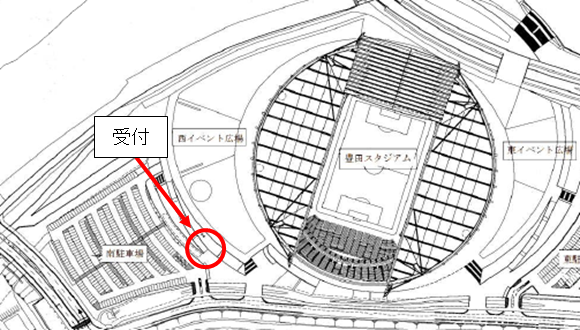 図１：受付①訓練取材等用バスでの取材・バスの出発時刻は厳守してください。・取材会場での途中下車は可能ですが、その後の移動は各自でお願いします。②訓練取材等用バス以外での取材　豊田市役所、豊田市民文化会館及び寺部小学校については、訓練取材等用バス以外（社用車等）での来場による取材が可能です。　他の会場では、訓練取材等用バス以外での取材はできません。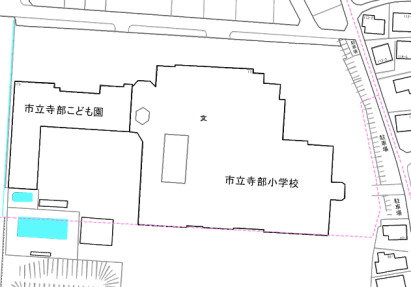 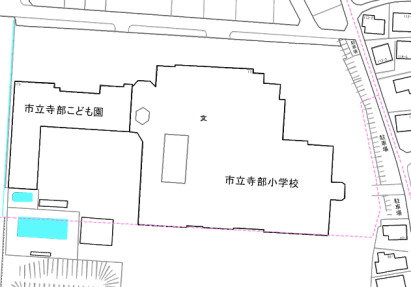 １月７日（月）までに送信してください。平成３０年度愛知県国民保護共同実動訓練 取材申込書１　各訓練会場の取材希望２　訓練取材等用バスの乗車乗車する　・　乗車しない（いずれかを◯で囲む。乗車する場合、以下の欄にも記載）３　安全管理上の確認事項　（いずれかを〇で囲んでください）　　撮影のための自社ヘリコプターのフライト予定　　　　あり　・　なし会場時間帯（予定）訓練項目主な内容豊田スタジアム・スタジアム内・西イベント広場・大会運営室４（地下２階：合同対策協議会）12:30～初動対処・大会関係者等による情報収集、通報、避難誘導等・警戒区域等の設定・簡易検知、不審物の処理・被災者の避難誘導、救出・救護・周辺広報、交通規制等豊田スタジアム・スタジアム内・西イベント広場・大会運営室４（地下２階：合同対策協議会）12:45～応急救護・トリアージ・医療救護班による応急処置豊田スタジアム・スタジアム内・西イベント広場・大会運営室４（地下２階：合同対策協議会）13:00～現地調整所運営・関係機関の活動調整豊田スタジアム・スタジアム内・西イベント広場・大会運営室４（地下２階：合同対策協議会）13:30～被災者搬送・救急車による搬送・ヘリコプターによる搬送・事態認定後、バスによる搬送豊田スタジアム・スタジアム内・西イベント広場・大会運営室４（地下２階：合同対策協議会）15:30～16:00合同対策協議会運営・国、県、市及び関係機関により、今後の対応課題等の協議・情報共有豊田市役所(南庁舎４階)12:30～14:30対策本部等運営・災害対策本部の立ち上げ・現地調整所と連携した情報収集・情報共有・緊急対処事態対策本部員会議トヨタ記念病院豊田厚生病院12:30～被災者受入・多数の被災者の受入準備・搬送された被災者、自力で来院する被災者の受入トヨタ記念病院豊田厚生病院13:30～医療救護・受け入れた被災者への医療処置豊田市民文化会館13:30～救援・避難施設の供与、運営・被災者への情報提供・健康相談・外国人のための多言語支援豊田市民文化会館15:00～遺族等支援・死亡した被災者の遺族等の対応寺部小学校13:10～13:45屋内退避・寺部小学校の児童、寺部こども園の園児の屋内退避時間（予定）主な場所訓練項目　12:30～スタジアム内、西イベント広場初動対処、応急救護、被災者搬送、現地調整所運営15:30～16:00大会運営室４（地下２階）合同対策協議会運営時間（予定）移動・【会場】訓練項目13:10（バス乗車前は、豊田スタジアムの訓練を取材いただけます）豊田スタジアム発（バス乗車前は、豊田スタジアムの訓練を取材いただけます）豊田スタジアム発13:30～13:50【トヨタ記念病院】被災者受入、医療救護13:50トヨタ記念病院発14:10～14:30【豊田市役所】対策本部等運営14:30豊田市役所発14:45～15:05【豊田市民文化会館】救援、遺族等支援15:05豊田市民文化会館発15:20豊田スタジアム着（15:30からは、合同対策協議会の訓練を取材いただけます）豊田スタジアム着（15:30からは、合同対策協議会の訓練を取材いただけます）時間（予定）会場訓練項目12:30～14:30豊田市役所（南庁舎４階）対策本部等運営13:10～13:45寺部小学校屋内退避 13:30～豊田市民文化会館救援、遺族等支援報道機関担当者連絡先訓練会場取材希望（◯を記入）代表者氏名人数駐車車両車種・車番訓練会場取材希望（◯を記入）当日の連絡先人数駐車車両車種・車番豊田スタジアム豊田スタジアム豊田市役所豊田市役所トヨタ記念病院トヨタ記念病院豊田市民文化会館豊田市民文化会館寺部小学校寺部小学校乗車人数　　　　　人代表者氏名当日の連絡先途中下車 途中下車しない 途中下車する（下車する訓練会場：　　　　　　　　　　）